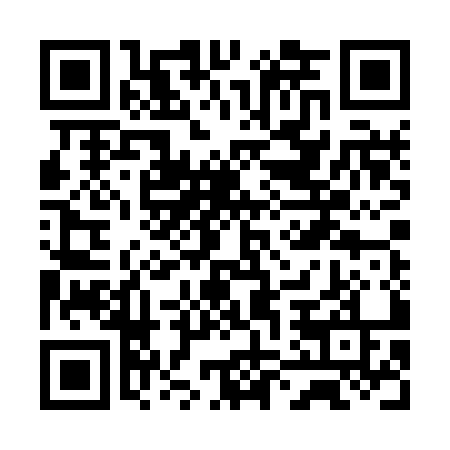 Ramadan times for Cattle Creek, AustraliaMon 11 Mar 2024 - Wed 10 Apr 2024High Latitude Method: NonePrayer Calculation Method: Muslim World LeagueAsar Calculation Method: ShafiPrayer times provided by https://www.salahtimes.comDateDayFajrSuhurSunriseDhuhrAsrIftarMaghribIsha11Mon5:355:356:4812:564:187:047:048:1212Tue5:365:366:4812:564:187:037:038:1113Wed5:365:366:4812:554:177:027:028:1114Thu5:365:366:4912:554:177:027:028:1015Fri5:375:376:4912:554:177:017:018:0916Sat5:375:376:4912:554:177:007:008:0817Sun5:375:376:4912:544:176:596:598:0718Mon5:375:376:5012:544:166:586:588:0619Tue5:385:386:5012:544:166:586:588:0620Wed5:385:386:5012:534:166:576:578:0521Thu5:385:386:5012:534:166:566:568:0422Fri5:385:386:5012:534:156:556:558:0323Sat5:385:386:5112:534:156:546:548:0224Sun5:395:396:5112:524:156:546:548:0125Mon5:395:396:5112:524:156:536:538:0126Tue5:395:396:5112:524:146:526:528:0027Wed5:395:396:5112:514:146:516:517:5928Thu5:395:396:5212:514:146:506:507:5829Fri5:405:406:5212:514:136:506:507:5730Sat5:405:406:5212:504:136:496:497:5731Sun5:405:406:5212:504:136:486:487:561Mon5:405:406:5212:504:126:476:477:552Tue5:405:406:5312:504:126:466:467:543Wed5:415:416:5312:494:116:466:467:544Thu5:415:416:5312:494:116:456:457:535Fri5:415:416:5312:494:116:446:447:526Sat5:415:416:5312:484:106:436:437:517Sun5:415:416:5312:484:106:436:437:518Mon5:415:416:5412:484:106:426:427:509Tue5:425:426:5412:484:096:416:417:4910Wed5:425:426:5412:474:096:406:407:49